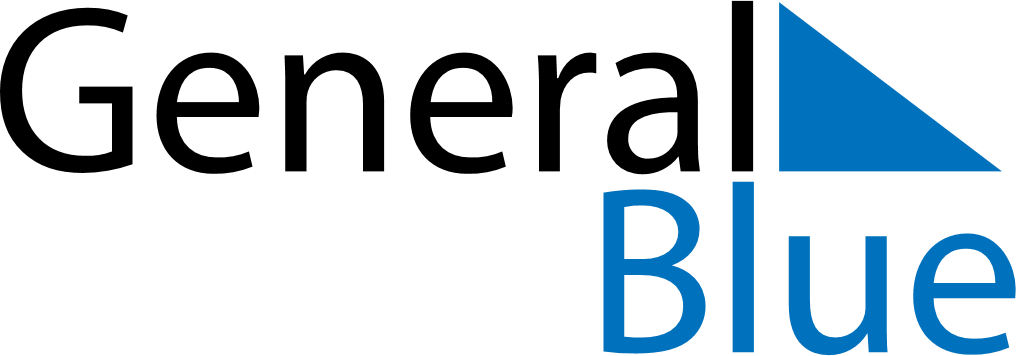 Weekly Meal Tracker August 17, 2020 - August 23, 2020Weekly Meal Tracker August 17, 2020 - August 23, 2020Weekly Meal Tracker August 17, 2020 - August 23, 2020Weekly Meal Tracker August 17, 2020 - August 23, 2020Weekly Meal Tracker August 17, 2020 - August 23, 2020Weekly Meal Tracker August 17, 2020 - August 23, 2020MondayAug 17TuesdayAug 18TuesdayAug 18WednesdayAug 19ThursdayAug 20FridayAug 21SaturdayAug 22SundayAug 23BreakfastLunchDinner